转发《国家开放大学关于开展开放教育教务管理系列培训（线上）的通知》的通知各市（直管县）开大（电大）、学习中心，山东开大有关部门：近期，国家开放大学下发“国家开放大学关于开展开放教育教务管理系列培训（线上）的通知”（见附件），将面向分部及所属分校、学习中心开展开放教育教务管理系列培训（线上）。现将有关事宜通知如下：一、 培训内容本次培训包括招生管理、专业及课程管理、学籍管理、学士学位管理、考务管理、考风考纪管理等6方面内容。二、培训安排培训时间为2022年11月15日至18日，具体培训安排见附件。三、培训方式 线上培训，通过扫描附件培训二维码或点击直播网址链接观看培训直播；直播结束后，可通过相同方式回看培训。四、参加人员 各市（直管县）开大（电大）、学习中心，山东开大有关部门教学教务管理人员。五、相关要求1.请各单位做好培训组织工作，及时通知并组织参训教师学习。2.2022年11月10日前，请各单位将本次参训人员信息填报到名为“国家开放大学开放教育教务管理培训参训人员汇总表”共享文档（https://docs.qq.com/sheet/DV0FsWkVSTU5XeW9H）。3.2022年11月19日前，请各单位将参训情况的心得、意见或建议，以及参训照片发送至山东开大教务处邮箱。文件命名为“XX开大（电大）+培训情况”。各单位至少提交1篇心得、意见或建议以及1张参训照片。六、联系人及联系方式联 系 人：刘金蕾、玄娟娟联系电话：0531-82626992电子邮箱：sdoujwczhk@126.com附件：国家开放大学关于开展开放教育教务管理系列培训（线上）的通知山东开放大学教务处2022年11月7日附件：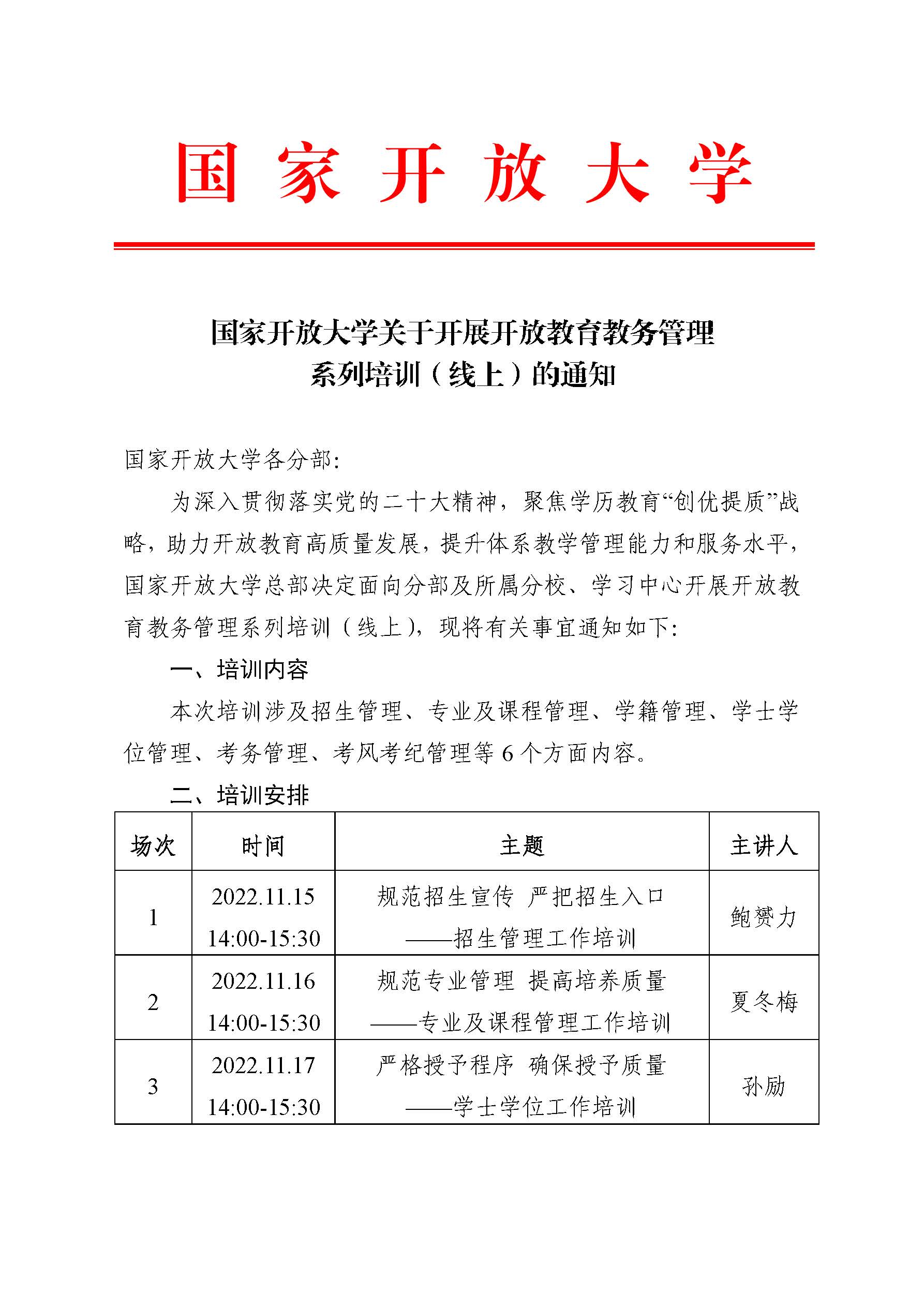 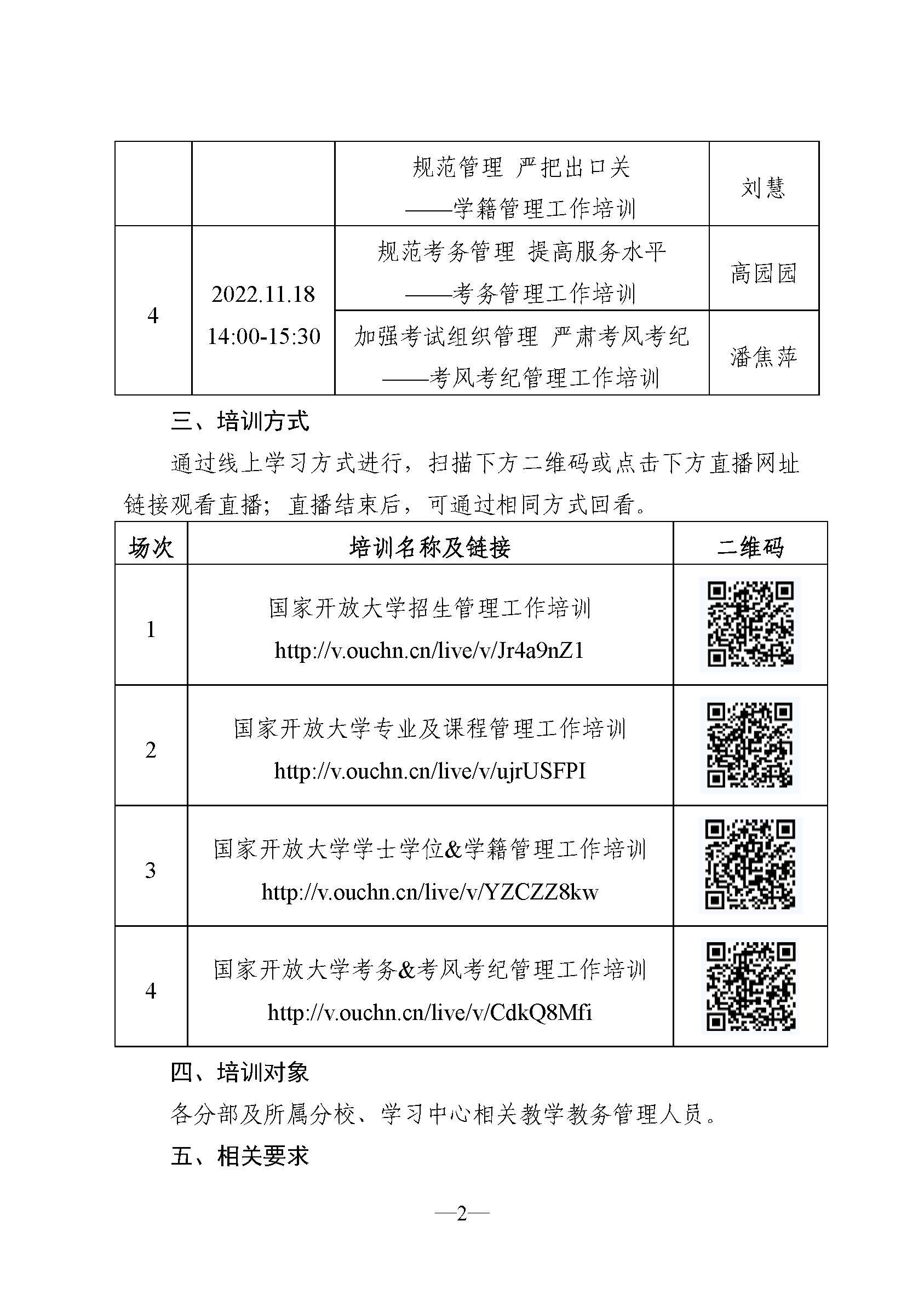 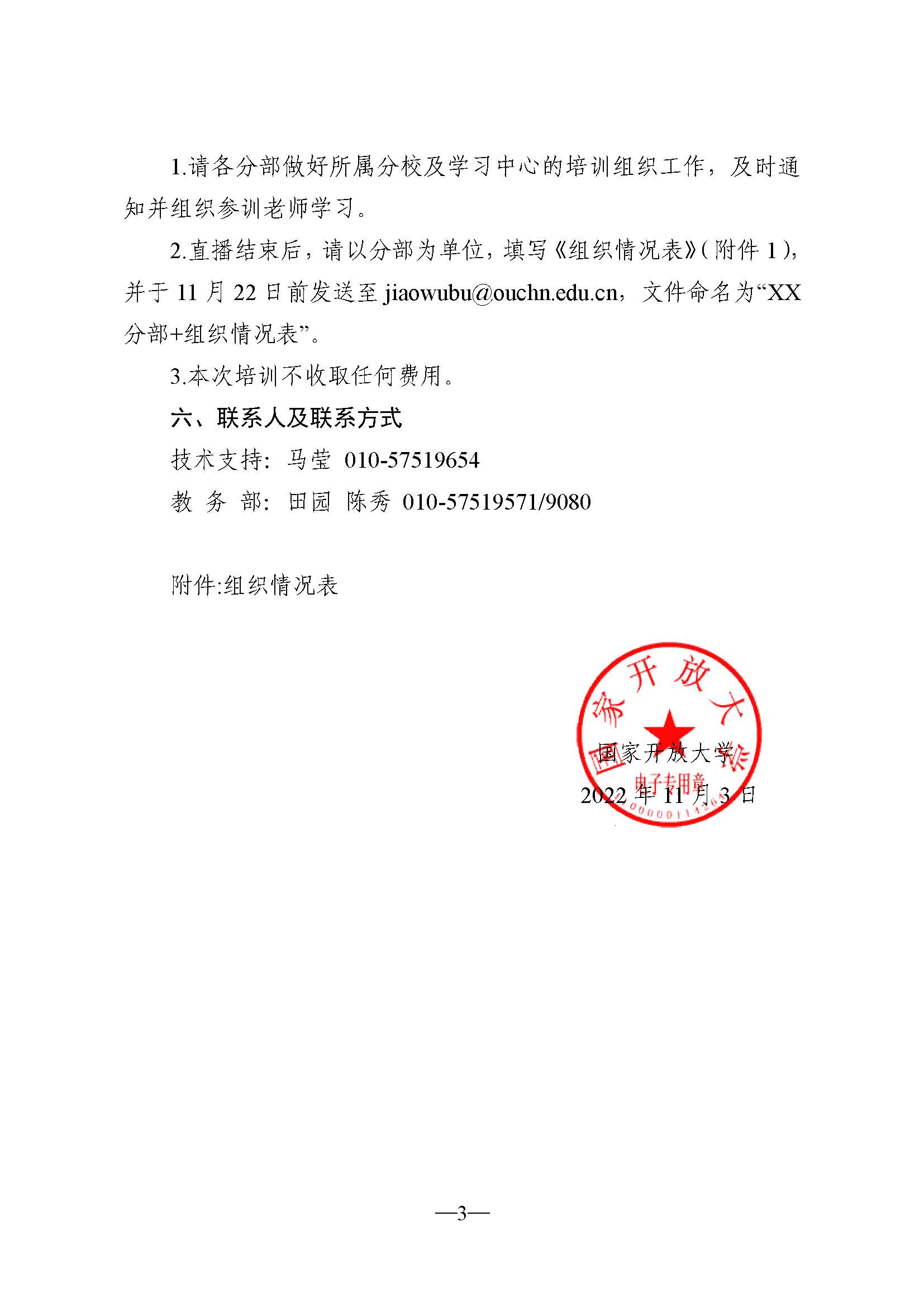 